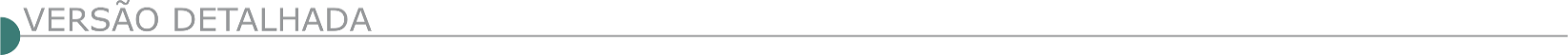 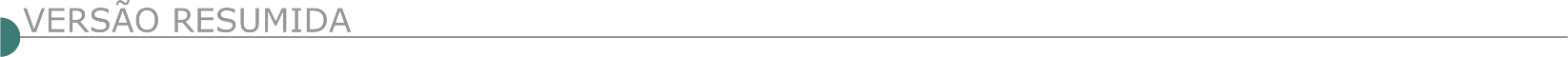 ESTADO DE MINAS GERAISPREFEITURA MUNICIPAL DE BOM JESUS DO AMPARO - LICITAÇÃO Nº 061/2022 PROC. LICITATÓRIO Nº 117/2022 OBJETO: Execução de recapeamento asfáltico na Rodovia Raimundo dos Santos – Rocinha, no Município de Bom Jesus do Amparo/MG, conforme Projeto Básico e suas planilhas. DATA: 03/10/2022. HORÁRIO DE BRASÍLIA: 10:00h. ENDEREÇO: PRAÇA CARDEAL MOTTA, 220, CENTRO, BOM JESUS DO AMPARO/MG. CONSULTA AO EDITAL E DIVULGAÇÃO DE INFORMAÇÕES: Site: www.bomjesusdoamparo.mg.gov.br. Telefone: (31) 3833-1222 e (31) 3833-1119. E-mail para esclarecimentos, impugnações e recursos: licitacao@bomjesusdoamparo.mg.gov.br. PREFEITURA MUNICIPAL DE BORDA DA MATA CONCORRÊNCIA Nº 007/2022 A CPL informa que fará realizar licitação na modalidade concorrência, cujo objeto da presente licitação é a contratação de empresa especializada para execução de pavimentação em bloquetes intertravados em estrada rural do Santo Cruzeiro, com fornecimento de mão de obra, materiais, equipamentos necessários e conforme memorial de cálculo, planilha orçamentária, cronograma físico financeiro e projeto. Abertura da sessão: 17/10/2022 às 09:30. O edital está disponibilizado no site www.bordadamata.mg.gov.br. Informações (35) 3445-4900.PREFEITURA MUNICIPAL DA CAMPANHA EXTRATO DE EDITAL - CONCORRÊNCIA Nº 005/2022PREFEITURA MUNICIPAL DA CAMPANHA – MG - Processo nº 00149/2022– Modalidade: Concorrência nº 005/2022 – Data de abertura: 17/10/2022 às 14:00. Objeto: contratação de empresa sob o regime de execução por preço global com aplicação total de mão-de-obra e materiais destinados a reforma e ampliação da Escola Benedita Roquim –Horário de funcionamento: 12:00 às 18:00 - site: www.campanha.mg.gov.br ou Rua Dr. Brandão n° 59 – Centro – Campanha – MG, Cep 37400-000 – Fone: (35) 3261-1059.PREFEITURA DE CONCEIÇÃO DO MATO DENTRO DEPARTAMENTO DE LICITAÇÕES E CONTRATOS AVISO DE ABERTURA DE PROPOSTA DA CONCORRÊNCIA 007/2022 O Município de Conceição do Mato Dentro/MG, torna público que realizará a abertura dos envelopes de proposta das empresas habilitadas do Processo nº 092/2022 – Concorrência nº 007/2022, tipo MENOR PREÇO GLOBAL; cujo objeto é a Contratação de empresa especializada em engenharia para execução da obra de drenagem e pavimentação dos pontos críticos – Lote 09 – Três Barras e Buraco, no município de Conceição do Mato Dentro/MG, concomitante com Planilha Base Orçamentária, Cronograma Físico Financeiro, Memorial Descritivo e Projetos, anexos ao Edital n° 092/2022. Dia da abertura: 26 de setembro de 2022, às 09h30min, conforme regulamentado através do Decreto Municipal nº 060/2021, disponível no link http://cmd.mg.gov.br/decretos-2. O acesso aos procedimentos para uso da ferramenta pelos licitantes será feito pelo https://meet.google.com/vut-beid-yed. Maiores informações pelo telefone (31) 3868-2398.PREFEITURA MUNICIPAL DE DIVINÓPOLIS - CONCORRÊNCIA PÚBLICA Nº 29/2022 PROC. LICI. Nº. 300/2022 Prefeitura Municipal de Divinópolis - Aviso de abertura de Licitação. Processo Licitatório nº. 300/2022, Concorrência Pública nº. 29/2022, tipo menor valor, cujo objeto é contratação de empresa para execução das obras de travessia de veículos e pedestres sobre o Córrego do Bagaço, na Rua Inácio Gomes no Bairro Padre Libério no munícipio de Divinópolis. A abertura dos envelopes dar-se-á no dia 19 de outubro de 2022 às 09h:00min, na sala de licitações desta Prefeitura. O edital em seu inteiro teor estará à disposição dos interessados no site: www.divinopolis.mg.gov.br. Informações e esclarecimentos poderão ser obtidos pelos telefones (37) 3229-8127 / 3229-8128. AVISO DE LICITAÇÃO TOMADA DE PREÇOS Nº 27/2022 PROCESSO LICITATÓRIO Nº. 301/2022 Prefeitura Municipal de Divinópolis - Aviso de abertura de Licitação. Processo Licitatório nº. 301/2022, Tomada de Preços nº. 27/2022, tipo menor valor, cujo objeto é contratação de empresa especializada em obras civis, para a reforma de pisos e execução de cobertura metálica sobre o pátio na Escola Municipal Antonieta Fonseca no Município de Divinópolis-MG, com fornecimento de materiais, equipamentos e mão de obra qualificada. A abertura dos envelopes dar-se-á no dia 05 de outubro de 2022 às 09h:00min, na sala de licitações desta Prefeitura. O edital em seu inteiro teor estará à disposição dos interessados no site: www.divinopolis.mg.gov.br. Informações e esclarecimentos poderão ser obtidos pelos telefones (37) 3229-8127 / 3229-8128. AVISO DE LICITAÇÃO CONCORRÊNCIA PÚBLICA Nº 30/2022 PROCESSO LICITATÓRIO Nº. 304/2022 Prefeitura Municipal de Divinópolis - Aviso de abertura de Licitação. Processo Licitatório nº. 304/2022, Concorrência Pública nº. 30/2022, tipo menor valor, cujo objeto é a contratação de empresa para execução de reforma com substituição total do telhado da Escola Municipal Professor Bahia e da Escola Municipal Dr. Sebastião Gomes Guimarães no município de Divinópolis - MG. A abertura dos envelopes dar-se-á no dia 20 de outubro de 2022 às 09h:00min, na sala de licitações desta Prefeitura. O edital em seu inteiro teor estará à disposição dos interessados no site: www.divinopolis.mg.gov.br. Informações e esclarecimentos poderão ser obtidos pelos telefones (37) 3229-8127 / 3229-8128.AVISO DE LICITAÇÃO CONCORRÊNCIA PÚBLICA Nº 34/2022 PROCESSO LICITATÓRIO Nº. 324/2022Prefeitura Municipal de Divinópolis - Aviso de abertura de Licitação. Processo Licitatório nº. 324/2022, Concorrência Pública nº. 34/2022, tipo menor valor, cujo objeto é contratação de empresa para a execução da 2ª etapa da obra do CMEI Pro infância tipo "1"- localizado na rua Figueira, 570, Bairro Jardinópolis, no Município de Divinópolis-MG, com fornecimento de materiais, equipamentos e mão de obra qualificada. A abertura dos envelopes dar-se-á no dia 24 de outubro de 2022 às 09h:00min, na sala de licitações desta Prefeitura. O edital em seu inteiro teor estará à disposição dos interessados no site: www.divinopolis.mg.gov.br. Informações e esclarecimentos poderão ser obtidos pelos telefones (37) 3229-8127 / 3229-8128.AVISO DE LICITAÇÃO CONCORRÊNCIA Nº 20/2022 PROCESSO LICITATÓRIO Nº 209/2022. Prefeitura Municipal de Divinópolis. Comunicado. Processo Licitatório nº. 209/2022 - Concorrência nº. 020/2022. Objeto: Contratação de empresa especializada com fornecimento de materiais, equipamentos e mão de obra qualificada para execução de obras de infraestrutura e urbanização no entorno das avenidas Monte Líbano e Professora Maria Catarina, bairro Halim Souki no município de Divinópolis/MG. Comunicamos a quem possa interessar que fica marcada a abertura da proposta para o dia 21/09/2022 às 09h na sala de licitações do Município.MUNICIPIO DE JOÃO MONLEVADE AVISO DE LICITAÇÃO CONCORRÊNCIA Nº 21/2022 AVISO DE LICITAÇÃO O Município de João Monlevade torna pública a licitação referente à Concorrência nº 21/2022. Objeto: CONTRATAÇÃO DE EMPRESA PARA CONSTRUÇÃO DE PRAÇAS NOS BAIRROS NOVA ACLIMAÇÃO E BAIRRO BELMONTE, com fornecimento de equipamentos, mão-de-obra, materiais e serviços técnicos necessários à execução do objeto, em conformidade com planilha de custos, cronograma, memorial descritivo e anexo deste edital. Data de abertura: 18/10/2022 às 08:30h. Edital disponível no site do município www.pmjm.mg.gov.br. Mais informações: (31) 3859-2525.PREFEITURA MUNICIPAL DE LASSANCE TOMADA DE PREÇOS Nº 007/22022A ADMINISTRAÇÃO MUNICIPAL DE LASSANCE/MG - torna público que no dia 03 DE OUTUBRO DE 2022, às 08:00 horas, estará realizando PROCESSO LICITATÓRIO Nº 158/2022, TOMADA DE PREÇOS Nº 007/2022, tendo como objeto CONTRATAÇÃO DE EMPRESAS PARA EXECUÇÃO DE OBRAS NA REDE MUNICIPAL DE ENSINO, NO ÂMBITO DO PROGRAMA MÃOS DADAS CONFORME CONVÊNIO DE SAÍDA 1261000064/2022/SEE PARA A SECRETARIA MUNICIPAL DE EDUCAÇÃO E CULTURA DO MUNICÍPIO DE LASSANCE/MG. O Edital na íntegra está disponível na Prefeitura Municipal de Lassance/MG, Rua Nossa Senhora do Carmo nº 726 – Centro – Tels. (38) 3759-1537 - 3759-1267 e nos endereços eletrônicos: www.lassance.mg.gov.br - licitacao@lassance.mg.gov.br. PREFEITURA DE LEME DO PRADO COMISSÃO DE LICITAÇÃO TOMADA DE PREÇO 010/2022 A Prefeitura Municipal de Leme do Prado/MG torna público, que fará realizar licitação na modalidade Tomada de Preço n.º 010/2022. Objeto: contratação de empresa especializada para execução dos serviços de iluminação da pista de caminhada situada na avenida São Geraldo sede do município de Leme do Prado/MG. Entrega dos envelopes: Até as 08:30 horas do dia 03 de outubro de 2022. Aos interessados, demais informações bem como edital completo estará à disposição na sede do Município de Leme do Prado/MG, situada à Av. São Geraldo, 259, Bairro Gabriel Pereira, Link: http://cidadesmg.com.br/portaltransparencia/faces/user/outros/FRelatorioEdital.xhtml?Param=LemeDoPrado ou através dos telefones nº (33) 3764-8218 - (33) 3764-8000, em horário comercial.NOVA SERRANA – MG - EDITAL DE PUBLICAÇÃO. PROCESSO LICITATÓRIO Nº 220/2022, CONCORRÊNCIA Nº 006/2022. Objeto: Ampliação de blocos de salas e construção de área de práticas aquáticas da Escola Américo Ferreira no Bairro Capão Novo, no Município de Nova Serrana-MG. Entrega dos envelopes no dia 17/10/2022, às 09h30min. Mais informações pelo telefone (37) 3226.9011.PREFEITURA MUNICIPAL DE PERDIGÃO-MG, TORNA PÚBLICO A ABERTURA DO PROCESSO LICITATÓRIO Nº: 000098/2022, PREGÃO PRESENCIAL Nº: 000066/2022, REGISTRO DE PREÇOS Nº: 000059/2022. Objeto: REGISTRO DE PREÇO PARA AQUISIÇÃO DE MASSA ASFÁLTICA CBUQ (CONCRETO BETUMINOSO) USINADO A QUENTE; CBUQ NÃO EMULSIONADO, ADITIVADO COM COMPOSTO QUÍMICO EXCLUSIVO RETARDADOR DE “CURA”, FAIXA “C” À GRANEL EMULSÃO ASFÁLTICA CATIÔNICA RR-1C, PARA ATENDER A SECRETARIA DE OBRAS EM SERVIÇOS DE REPARO E TAPA BURACOS NAS VIAS PÚBLICAS DO MUNICÍPIO. Entrega dos Envelopes: 27/09/2022 às 09:00. Mais informações pelo e-mail: licitacao@perdigao.mg.gov.br ou website: https://perdigao.mg.gov.br/arquivo/licitacoes.PREFEITURA MUNICIPAL DE RIO PARANAÍBA AVISO DE LICITAÇÃO CONCORRÊNCIA Nº 1/2022 Objeto: Contratação de empresa de engenharia e/ou arquitetura especializada na execução de serviços de Pavimentação Asfáltica em CBUQ em Estradas Vicinais: Rodovia MG 230/Comunidade de São João; Comunidade de São João/Comunidade de São Pedro; Rodovia MG 230/Comunidade de Pedreira; Entroncamento UFV/Campus Rio Paranaíba I/Ponte Usina; Morro do Jandir; Serra do Manezinho; Rodovia MG 230/Entrada da Propriedade do Sr. José Antônio (Estrada João Teeiro), todas localizadas na Zona Rural de Rio Paranaíba MG. Abertura: 19/10/2022 às 13 horas. Maiores informações podem ser obtidas através do e-mail licitacao@rioparanaiba.mg.gov.brPREFEITURA DE SAPUCAÍ MIRIM COMISSÃO DE PREGÃO E LICITAÇÃO AVISO DE LICITAÇÃO - TOMADA DE PREÇO 008/2022 AVISO DE LICITAÇÃO O Município de Sapucaí-Mirim/MG, torna público que fará realizar no dia 05/10/2022, as 09h00min, na sala de licitações da Prefeitura Municipal, sito a Rua Vasco Gusmão Martins, nº 108, Centro, Sapucaí-Mirim - MG, a abertura do Processo Licitatório nº 240/2022, Tomada de Preços nº 008/2022. Objeto: contratação de empresa para construção de galpão, etapa 02, na Escola Municipal Vitruvio Marcondes Pereira, para atender a secretaria de educação no Município de Sapucaí-Mirim/MG. Edital e maiores informações: Fone (35) 3655-1005 ou no endereço supramencionado/Site www.sapucaimirim.mg.gov.br. PREFEITURA MUNICIPAL DE SILVIANOPOLIS - CONCORRÊNCIA N° 1/2022 PROC. ADMINISTRATIVO N° 78-2022O Prefeito Municipal de Silvianópolis MG, Homero Brasil Filho, no uso de suas atribuições legais, faz saber que, nos termos da Lei 8.666-93, COMUNICA a abertura da CONCORRÊNCIA nº 01-2022, objetivando a Contratação de Empresa Especializada em Engenharia Civil de Ampliação e Melhorias da Rede de Distribuição de Água no Munícipio de Silvianópolis - MG. Os envelopes contendo documentação e propostas serão recebidas até as 09:00 horas do 31 de outubro de 2022. O Edital na integra encontra-se à disposição dos interessados pelo site: https://silvianopolis.mg.gov.br/licitacoes/ ou poderão ser solicitados no e-mail: licita@silvianopolis.mg.gov.br. Tel. (35) 3451-1200.MUNICÍPIO DE TUPACIGUARA/MG TORNA PÚBLICO O PROCESSO LICITATÓRIO Nº. 111/2022, MODALIDADE CONCORRÊNCIA PÚBLICA Nº. 018/2022 Objetivando a contratação de empresa especializada para pavimentação da Serra do Padre no Município de Tupaciguara, conforme planilha orçamentária, cronograma físico financeiro, memorial descritivo, projetos e demais anexos ao instrumento convocatório. A sessão de credenciamento e abertura de envelopes será realizada no dia 20/10/2022 às 09:00hs na sala de reuniões do Departamento de Licitação localizado no segundo piso do Centro Administrativo. A visita técnica é facultativa e poderá ser realizada a partir da última publicação do Edital até o último dia anterior a data designada para a sessão e deverá ser agendada pelo telefone 34.3281- 0041. Demais informações poderão ser obtidas pelo telefone 34.3281- 0009 ou pelo e-mail licitacaogestao20212024@gmail.com. Edital encontra–se disponível aos interessados no site http://www.tupaciguara.mg.gov.br, na sede do departamento e no mural, gratuitamente.MUNICÍPIO DE UBÁ – MINAS GERAIS CONCORRÊNCIA Nº. 09/2022 Contratação de empresa especializada no ramo da engenharia para execução de obras e serviço de reforma de edificação do prédio onde funciona a UEMG, na Avenida Olegário Maciel, de conformidade com a planilha orçamentária, memorial descritivo, cronograma e demais exigências do edital. A abertura iniciará no dia 20/10/2022, às 14 horas, no salão de reuniões da Prefeitura, situado na Praça São Januário, 238. CONCORRÊNCIA Nº. 10/2022 Contratação de empresa especializada no ramo da engenharia para construção de muro gabião para contenção do passeio e da Av. Com. Jacinto Soares de Souza Lima, próximo a Polícia Rodoviária, de conformidade com as especificações técnicas e demais exigências do edital. A abertura iniciará no dia 21/10/2022, às 14 horas, no salão de reuniões da Prefeitura, situado na Praça São Januário, 238.  Editais completos disponíveis na internet no endereço www.uba.mg.gov.br. Outras informações telefone (32)3301-6109. E-mail compras@uba.mg.gov.br.PREFEITURA DE VARZELÂNDIA - COMISSÃO PERMANENTE DE LICITAÇÕES AVISO DE LICITAÇÃO -P.L Nº 126/2022 – TP Nº 31/2022 A Pref. torna público o P.L nº 126/2022 – TP nº 31/2022. Objeto: Contrat. de empresa especializada para execução de alas de contenção para drenagem pluvial, em conformidade com Planilha Orçamentária, Memorial Descritivo, Cronograma Físico-Financeiro, projetos e Plantas - Cred: 05/10/2022 às 08h30min. Abert. da sessão 05/10/2022 às 08h50min – Edital disponível no site: www.varzelandia.mg.gov.br, Informações: (38) 99943-2257.OMISSÃO PERMANENTE DE LICITAÇÕES AVISO DE LICITAÇÃO - P.L Nº 125/2022 – TP Nº 30/2022. A Pref. torna público o P.L nº 125/2022 – TP nº 30/2022. Objeto: Contrat. de empresa especializada para execução de reforma da escola municipal Bertolino Ferreira (Comunidade de Betânia) em conformidade com Planilha Orçamentária, Memorial Descritivo, Cronograma Físico-Financeiro, projetos e Plantas - Cred: 30/09/2022 às 08h30min. Abert. da sessão 30/09/2022 às 08h50min – Edital disponível no site: www.varzelandia.mg.gov.br, - Informações: (38) 99943-2257.ESTADO DA BAHIAEMBASA - AVISO DA LICITAÇÃO Nº 112/22 A Embasa torna público que realizará a LICITAÇÃO n.º 112/22, processada de acordo com as disposições da Lei nº 13.303/2016, Lei complementar 123/2006 e Regulamento Interno de Licitações e Contratos da EMBASA. Objeto: execução das obras de implantação de adutoras, redes, ramais e ligações prediais de água, em ponto de Mairi, no município de Mairi - BA. Disputa: 07/10/22 às 9:00 horas. (Horário de Brasília-DF). Recursos Financeiros: Próprios. O Edital e seus anexos encontram-se disponíveis para download no site http:// www.licitacoes-e.com.br/. (Licitação BB nº: 962628). O cadastro da proposta deverá ser feito no site http://www.licitacoes-e.com.br/, antes da abertura da sessão pública. Informações através do e-mail: plc.esclarecimentos@embasa.ba.gov.br ou por telefone: (71) 3372-4756/4764. AVISO DA LICITAÇÃO Nº 111/22 A Embasa torna público que realizará a LICITAÇÃO n.º 111/22, processada de acordo com as disposições da Lei nº 13.303/2016, Lei complementar 123/2006 e Regulamento Interno de Licitações e Contratos da EMBASA. Objeto: Implantação do Sistema de Abastecimento de Água de Queimada da Onça e Pedra Lisa, no município de Mulungu do Morro - BA.. Disputa: 07/10/22 às 10:00 horas. (Horário de Brasília-DF). Recursos Financeiros: Próprios. O Edital e seus anexos encontram-se disponíveis para download no site http://www.licitacoes-e.com. br/. (Licitação BB nº: 962501). O cadastro da proposta deverá ser feito no site http://www.licitacoes-e.com.br/, antes da abertura da sessão pública. Informações através do e-mail: plc.esclarecimentos@embasa.ba.gov.br ou por telefone: (71) 3372-4756/4764. PREFEITURA MUNICIPAL DE SANTA LUZ AVISO DE LICITAÇÃO REGIME DIFERENCIADO DE CONTRATAÇÃO - RDC Nº 10/2022 PROCESSO ADMINISTRATIVO 231/2022A presidente da CPL torna público aos interessados que realizará licitação na modalidade RDC Nº. 010/2022. Processo Administrativo: 231/2022, Tipo: MENOR PREÇO GLOBAL Objeto: Contratação de empresa de engenharia para execução de obra na construção de creche no bairro Nova Esperança, na sede no município de Santaluz/Bahia. Sessão de abertura: às 09:00 horas do dia 11/10/2022, na sala de reuniões da COPEL na Prefeitura Municipal de Santaluz- Bahia, local Av. Getúlio Vargas - Centro Administrativo CEP: 48.880-000. Os interessados poderão obter o Edital na Prefeitura Municipal de Santaluz- BA, na sala da Comissão Permanente de Licitação, das 08:00h às 12:00h e 14:00 às 17:00 (através de mídia ou pendrive), de segunda à sexta-feira ou no site oficial do Município: www.santaluz.ba.gov.br. ESTADO DO CEARÁDNIT - SUPERINTENDÊNCIA REGIONAL NO CEARÁ - AVISO DE LICITAÇÃO PREGÃO ELETRÔNICO Nº 390/2022 - UASG 393024 Nº PROCESSO: 50603012170202189. Objeto: Execução dos serviços de implantação e manutenção de Dispositivos de Segurança e de Sinalização Rodoviária, no âmbito do Programa BR-LEGAL 2, nas rodovias BR-020/CE, BR-116/CE, BR-122/CE, BR222/CE, BR-226/CE, BR-230/CE, BR-304/CE, BR-402/CE, BR-403/CE e BR-404/CE, subdividido em 05 lotes, totalizando 2.189,90 km, segundo as condições e especificações previstas no Termo de Referência, por meio de licitação na modalidade Pregão, na sua forma eletrônica.. Total de Itens Licitados: 5. Edital: 16/09/2022 das 08h00 às 12h00 e das 13h30 às 17h30. Endereço: Km 06 da Rod Br 116 Bairro Cajazeiras, - Fortaleza/CE ou https://www.gov.br/compras/edital/393024-5-00390-2022. Entrega das Propostas: a partir de 16/09/2022 às 08h00 no site www.gov.br/compras. Abertura das Propostas: 28/09/2022 às 09h30 no site www.gov.br/compras. Informações Gerais: O Edital e seus anexos também estão disponíveis em https://www.gov.br/dnit/ptbr/assuntos/licitacoes/superintendencias/editais-de-licitacoes/. SALVADOR - AVISO DE LICITAÇÃO CONCORRÊNCIA PÚBLICA Nº 1/2022 REPUBLICAÇÃO Publicado no Diário Oficial do Município de Salvador nº 8.295, dos dias 28 a 30 de maio de 2022, página nº 12, e republicado para conhecimento de nova data. A Comissão Setorial Permanente de Licitação - COSEL/SEMAN, com base na Lei 8.666/93, bem como as demais normas regulamentares que regem a matéria, torna público para conhecimento dos interessados que será realizada a seguinte licitação: CONCORRÊNCIA PÚBLICA nº 001/2022 LICITAÇÃO nº 008/2022 OBJETO: Constitui objeto da presente licitação, prestação associada, com fornecimento de mão-de-obra e equipamentos necessários para execução de serviços continuados de reparação e conservação de espaços públicos, incluindo orla atlântica e áreas tombadas pelo patrimônio histórico. VALOR GLOBAL MÁXIMO ESTIMADO: R$ 57.967.975,43 (cinquenta e sete milhões, novecentos e sessenta e sete mil, novecentos e setenta e cinco reais e quarenta e três centavos), sendo R$ 32.477.522,31 (trinta e dois milhões, quatrocentos e setenta e sete mil, quinhentos e vinte e dois reais e trinta e um centavos), referente ao Lote 01 e R$ 25.490.453,12 (vinte e cinco milhões, quatrocentos e noventa mil, quatrocentos e cinquenta e três reais e doze centavos), referente ao Lote 02. O novo Edital completo e seus anexos serão fornecidos aos interessados através do site da SEMAN: http://seman.salvador.ba.gov.br/index.php/licitacoes2 e também àqueles que se dirigirem a COSEL, na sede da SEMAN, levando uma mídia digital (CD ou pen drive), para cópia dos respectivos documentos, no horário de 09h00 às 12h00 e das 13h00 às 16h00. Telefone de contato: (71) 3202-4810, localizada na SEMAN - Secretaria de Manutenção da Cidade - Edifício Sesquicentenário, 7º andar, Avenida Estados Unidos - Comércio, CEP nº 40010-020, Salvador - Bahia. PROCESSO nº 63463/2022 SESSÃO DE DISPUTA DOS PREÇOS: 19/10/2022 às 09h00min no Auditório da SEMAN.ESTAD DO MATO GROSSO DO SULSUPERINTENDÊNCIA REGIONAL NO MATO GROSSO DO SUL - AVISO DE LICITAÇÃO PREGÃO ELETRÔNICO Nº 309/2022 - UASG 393010 Nº Processo: 50619001285202220.Objeto: Contratação de empresa para execução de Serviços de Manutenção (Conservação/Recuperação) na rodovia BR-419, Trecho Entr. BR-163(A)/MS-427 (Rio Verde de Mato Grosso) - Entr. BR060(B)/267(B)(Jardim), subtrecho Entr. BR-262 - Entr. BR-060(A) (Acesso Norte Nioaque), segmento Km 244,00 ao Km 328,60. Total de Itens Licitados: 1. Edital: 16/09/2022 das 08h00 às 11h30 e das 13h00 às 17h00. Endereço: Rua Antonio Maria Coelho, 3099 - Bairro Jardim Dos Estados, - Campo Grande/MS ou https://www.gov.br/compras/edital/393010-5- 00309-2022. Entrega das Propostas: a partir de 16/09/2022 às 08h00 no site www.gov.br/compras. Abertura das Propostas: 29/09/2022 às 10h00 no site www.gov.br/compras. Informações Gerais: Www.gov.br/compras, scl.ms@dnit.gov.br e http://www1.dnit.gov.br/editais/consulta/editais2.asp.AVISO DE LICITAÇÃO PREGÃO ELETRÔNICO Nº 306/2022 - UASG 393010 Nº PROCESSO: 50619001129202269. Objeto: Contratação de empresa para execução de Serviços de Manutenção (Conservação/Recuperação) na rodovia BR-060, Trecho Div. GO/MS - Front. Brasil/ Paraguai, Subtrecho Entr. MS-166 (Pedra) - Entr. BR267(A), Segmento km 503,30 - Km 580,70. Total de Itens Licitados: 1. Edital: 16/09/2022 das 08h00 às 11h30 e das 13h00 às 17h00. Endereço: Rua Antonio Maria Coelho, 3099 - Bairro Jardim Dos Estados, - Campo Grande/MS ou https://www.gov.br/compras/edital/393010-5-00306-2022. Entrega das Propostas: a partir de 16/09/2022 às 08h00 no site www.gov.br/compras. Abertura das Propostas: 29/09/2022 às 15h00 no site www.gov.br/compras. Informações Gerais: Www.gov.br/compras, scl.ms@dnit.gov.br e http://www1.dnit.gov.br/editais/consulta/editais2.asp. ESTADO DO PARANÁDER - AVISO Nº 133/2022 – DER SEDE PREGÃO ELETRÔNICO Nº 016/2022 DER/DOP Nº LICITAÇÕES-E 962122 – Nº GMS 1609/2022 (PE) ABERTURA DE LICITAÇÃO OBJETO: Execução de serviços de conservação da faixa de domínio com podas de árvores nos trechos rodoviários pertencentes aos Lotes A e B, totalizando 742.444,50 metros em quantidade de serviços, sendo 303.297,00 metros para o lote A e 439.147,5 metros para o lote B, sob responsabilidade da Superintendência Regional Oeste. PREÇO MÁXIMO: R$ 8.438.037,10 Lote 1: R$ 3.452.923,62 – Lote A Lote 2: R$ 4.985.113,48 – Lote B ACOLHIMENTO/DIVULGAÇÃO/ABERTURA DE PROPOSTAS: Até 14h00min do dia 05 de outubro de 2022. INÍCIO DA SESSÃO/DISPUTA DE LANCES: Lote 1 - 14h30min do dia 05 de outubro de 2022 Lote 2 - 15h30min do dia 05 de outubro de 2022 Nº DO PROCESSO: Lote 1 - 19.281.071-0 Lote 2 - 19.282.393-5 AUTORIZAÇÃO: Alexandre Castro Fernandes – Diretor Geral do DER, em 12/09/2022. INFORMAÇÕES SOBRE A LICITAÇÃO: Coordenadoria de Licitações, localizada na Avenida Iguaçu, n.º 420, andar térreo, Curitiba/PR – Telefone 41 – 3304-8390 ou nas páginas eletrônicas: www.licitacoes-e.com.br ou www.administracao.pr.gov.br/Compras, Aba licitações, Link COMPRAS PARANÁ – Consulte Licitações.SANEPAR - PROCESSO:	LICITACAO NO 283/22Objeto:	LOTE UNICO - UNIDADE 01 EXECUCAO DE OBRA PARA IMPLANTACAO DO SISTEMA DE ABASTECIMENTO DE AGUA NA COMUNIDADE RURAL CRISTO REI/ALTO PINHAL, NO MUNICIPIO DE ENEAS MARQUES, COMPREENDENDO CAPTACAO SUBTERRANEA, VALVULA REDUTORA DE PRESSAO, INSTALACAO DE RESERVATORIO E INSTALACOES ELETRICAS, COM FORNECIMENTO DE MATERIAIS, CONFORME DETALHADO NOS ANEXOS DO EDITAL. UNIDADE 02 EXECUCAO DE OBRA PARA IMPLANTACAO DO SISTEMA DE ABASTECIMENTO DE AGUA NA COMUNIDADE RURAL COLONIA NOVA, NO MUNICIPIO DE DOIS VIZINHOS, COMPREENDENDO CAPTACAO SUBTERRANEA, VALVULA REDUTORA DE PRESSAO, INSTALACAO DE RESERVATORIO E INSTALACOES ELETRICAS, COM FORNECIMENTO DE MATERIAIS, CONFORME DETALHADO NOS ANEXOS DO EDITAL. UNIDADE 03 EXECUCAO DE OBRA PARA IMPLANTACAO DO SISTEMA DE ABASTECIMENTO DE AGUA NA COMUNIDADE RURAL LIN - Disponibilidade:	16/09/2022 a 06/10/2022	Custos dos Elementos:	R$ 0,00 ( por lote ) - Protocolo das Propostas:	07/10/2022 às 14:00 - Abertura:	07/10/2022 às 15:00 - Informações: Os Elementos estarão à disposição para consulta na Sanepar – USAQ, rua Engenheiros Rebouças 1376 – Curitiba – Paraná, das 8h15 às 11h45 e das 13h30 às 17h15, de segunda a sexta-feira, até o dia anterior à data de abertura e também para aquisição mediante o recolhimento das custas junto à Tesouraria da Unidade de Serviços de Finanças, situada no mesmo endereço, cujo horário de atendimento é das 9h às 11:45h e das 13h30 às 16h.AVISO DE LICITAÇÃO Nº 342/2022Objeto: Execução de obra de melhorias do Sistema de Esgotamento Sanitário – SES no município de Cianorte, compreendendo execução de interceptor, com fornecimento de materiais, conforme detalhado nos anexos do edital. Recursos: Próprios. Abertura da Licitação: 10h do dia 10/10/2022. Informações complementares: Podem ser obtidas na Sanepar à Rua Engenheiros Rebouças, 1376 - Curitiba/PR, Fone (41)3330-3204, ou pelo site http://licitacao.sanepar.com.br/. PREFEITURA MUNICIPAL DE PALMAS AVISO DE ALTERAÇÃO CONCORRÊNCIA Nº 12/2022 MODALIDADE: Concorrência p/ Obras e Serv. De Engenharia nº 12/2022 PROCESSO Nº: 192/2022 OBJETO: Contratação de empresa especializada na área de engenharia para empreitada global de materiais e mão de obra, para construção de mini-arena poliesportiva na Comunidade Quilombola Adelaide Maria Trindade Batista, com aplicação de recursos de Emenda Parlamentar destinada através da Cidadania (Convênio n°886867/2019) com área total de 960,00m², a ser edificada na Rua Santa Ana esquina com Rua São João, n°463, sobre a quadra n°118 e lote n°394 - Bairro São Sebastião do Rocio - Palmas/PR. O MUNICIPIO DE PALMAS, ESTADO DO PARANÁ, por meio de seu representante legal, no uso de suas atribuições legais resolve: RETIFICAR os atos da Concorrência p/ Obras e Serv. De Engenharia nº 12/2022 - Processo nº: 192/2022, cujo objeto acima mencionado, motivado pela mudança de endereço do departamento de licitações. 1.Fica alterado o endereço do departamento de licitação de Avenida Clevelândia, n° 521, centro, para Rua Dr. Bernardo Ribeiro Vianna, 903, sala 415 - 4º andar, centro. 2.Fica alterado o endereço da sala de reuniões do Departamento de Licitação do Licitador de Avenida Clevelândia, nº 521, centro, para Rua Dr. Bernardo Ribeiro Vianna, 903, sala 304 - 3º andar, centro. 3.Fica alterada a data de abertura e recebimento das propostas para as 09:00hs do dia 04/11/2022. 4.Prevalecem mantidas as demais condições do edital. A nova descrição encontra-se no edital retificado em 16/09/2022 que está disponível na página: www.pmp.pr.gov.br e bll.compras. AVISO DE ALTERAÇÃO CONCORRÊNCIA Nº 11/2022 MODALIDADE: Concorrência p/ Obras e Serv. De Engenharia nº 11/2022 PROCESSO Nº: 196/2022 OBJETO: Contratação de empresa especializada na área de engenharia para empreitada global de materiais e mão de obra, para execução de implantação e recape asfáltico sobre pedras irregulares em concreto betuminoso usinado a quente - CBUQ em diversas ruas no município de Palmas, com área total de 30.026,12 m², conforme convenio 39/2022, firmado entre a secretaria de estado de desenvolvimento urbano SEDU, o serviço social autônomo – Paraná cidade e o Município de Palmas, conforme especificações deste edital e seus anexos, projetos, memoriais, planilhas orçamentárias, etc. O MUNICIPIO DE PALMAS, ESTADO DO PARANÁ, por meio de seu representante legal, no uso de suas atribuições legais resolve: RETIFICAR os atos da Concorrência p/ Obras e Serv. De Engenharia nº 11/2022 - Processo nº: 196/2022, cujo objeto acima mencionado, motivado pela mudança de endereço do departamento de licitações. 1.Fica alterado o endereço do departamento de licitação de Avenida Clevelândia, n° 521, centro, para Rua Dr. Bernardo Ribeiro Vianna, 903, sala 415 - 4º andar, centro. 2.Fica alterado o endereço da sala de reuniões do Departamento de Licitação do Licitador de Avenida Clevelândia, nº 521, centro, para Rua Dr. Bernardo Ribeiro Vianna, 903, sala 304 - 3º andar, centro. 3.Prevalecem mantidas as demais condições do edital. A nova descrição encontra-se no edital retificado em 16/09/2022 que está disponível na página: www.pmp.pr.gov.br e bll.compras.ESTADO DE PERNAMBUCOSUPERINTENDÊNCIA REGIONAL EM PERNAMBUCO - SERVIÇO DE CADASTRO E LICITAÇÕES-PE AVISO DE LICITAÇÃO PREGÃO ELETRÔNICO - UASG 393029 Contratação de empresa para Execução dos Serviços de Implantação de Passarela, localizada no km 64,22 da Rodovia BR-104/PE, na cidade de Caruaru/PE, por meio de licitação na modalidade pregão, na sua forma eletrônica. EDITAL E INFO R M AÇÕ ES : O Edital estará disponível na data provável de 30/09/2022 no DNIT/PE - Serviço de Cadastro e Licitação: Av. Antônio de Góes, 820, CEP 51.010-000, Recife/PE- Fone: (0xx81) 3463-5107 ou por meio dos sítios: www.dnit.gov.br ou www.gov.br/compras/pt-br/. A divulgação do edital, na data prevista acima, está condicionada à análise da Minuta do Edital e da Minuta do Contrato pela Procuradoria Federal Especializada, e à aprovação da licitação pela Superintendência Regional do DNIT/PE.ESTADO DE SANTA CATARINADER – SC - SECRETARIA DE ESTADO DA INFRAESTRUTURA E MOBILIDADE - AVISO DE LICITAÇÃO REGIME DIFERENCIADO DE CONTRATAÇÃO ELETRÔNICA - EDITAL – RDC. N.º 0240/2022.Objeto Contratação de empresa para prestação de serviços especializados de engenharia para execução de obras de reabilitação com aumento de capacidade (duplicação) da rodovia SC-108, trecho: Gauaramirim - Massaranduba. Tipo: menor preço. Regime de Execução:  empreitada por preço unitário. Data de envio final das propostas: até às 14:15 horas do dia 07/10/2022. Abertura: 07/10/2022, a partir das 14:30 horas. Local para obtenção do Edital: www.portaldecompras.sc.gov.br, acesse “BUSCA DETALHADA EDITAIS” (busque na modalidade PREGÃO ELETRÔNICO, N.º 0240/22) e cadastre seu e-mail, ou no “site” sgpe.sea.sc.gov.br, acesse“CONSULTA DE PROCESSOS”. Florianópolis-SC, 13 de setembro de 2022. Alexandre Martins da Silva. Secretário Adjunto da SIE. Aprovação GGG 2022AS014902.AVISO DE LICITAÇÃO REGIME DIFERENCIADO DE CONTRATAÇÃO ELETRÔNICA - EDITAL – RDC. N.º 0241/2022.Objeto Contratação de empresa para prestação de serviços especializados de engenharia para execução de obras de restauração da rodovia SC-305, trecho: São Lourenço do Oeste (entr. SC-157) a Campo Erê, com extensão aproximada de 28,0 Km. Tipo: menor preço. Regime de Execução: empreitada por preço unitário. Data de envio final das propostas: até às 16:45 horas do dia 07/10/2022. Abertura: 07/10/2022, a partir das 17:00 horas. Local para obtenção do Edital: www.portaldecompras.sc.gov.br, acesse “BUSCA DETALHADA EDITAIS” (busque na modalidade PREGÃO ELETRÔNICO, N.º 0241/22) e cadastre seu e-mail, ou no “site” sgpe.sea.sc.gov.br, acesse“CONSULTA DE PROCESSOS”. Florianópolis-SC, 13 de setembro de 2022. Alexandre Martins da Silva. Secretário Adjunto da SIE. Aprovação GGG 2022AS015124.AVISO DE LICITAÇÃO REGIME DIFERENCIADO DE CONTRATAÇÃO ELETRÔNICA - EDITAL – RDC. N.º 0244/2022.Objeto Manutenção Descontinuada do Revestimento Asfáltico e Obras Complementares para os trechos rodoviários sob a jurisdição da Coordenadoria Regional Norte. Tipo: menor preço por lote. Regime de Execução: empreitada por preço unitário. Data de envio final das propostas: até às 14:15 horas do dia 10/10/2022. Abertura:10/10/2022, a partir das 14:30 horas. Local para obtenção do Edital: www.portaldecompras.sc.gov.br, acesse “BUSCA DETALHADA EDITAIS” (busque na modalidade PREGÃO ELETRÔNICO, N.º 0244/22) e cadastre seu e-mail, ou no “site” sgpe.sea.sc.gov.br, acesse “CONSULTA DE PROCESSOS”. Florianópolis-SC, 14 de setembro de 2022. Alexandre Martins da Silva. Secretário Adjunto da SIE. Aprovação GGG 2022AS014900.ESTADO DO RIO DE JANEIROEMOP - SECRETARIA DE ESTADO DE INFRAESTRUTURA E OBRAS EMPRESA DE OBRAS PÚBLICAS DO ESTADO DO RIO DE JANEIRO COMISSÃO DE PREGÃO – PREGÃO ELETRÔNICO Nº 024/2022A COMISSÃO DE PREGÃO DA EMPRESA DE OBRAS PÚBLICAS DO ESTADO DO RIO DE JANEIRO, torna público, nos termos da Lei nº 13.303/16, DO Regulamento de Licitações e Contratos da EMOP, e subsidiariamente da Lei nº 10.520 de 17/07/2002, do Decreto Estadual nº 31.864 de 16/09/2002, que fará realizar no Campo de São Cristóvão, 138, São Cristóvão - Rio de Janeiro - RJ, a licitação, na modalidade Pregão Eletrônico, conforme abaixo discriminada: LICITAÇÃO: Pregão Eletrônico nº 024/2022. TIPO: Menor Preço Global. OBJETO: Contratação de empresa especializada para a execução de serviços de reforma do conjunto habitacional residencial Cidade de Deus - LOTES I E II, localizado no bairro de Jacarepaguá/RJ. DATA/HORA LIMITE PARA CREDENCIAMENTO: até 27/09/2022, às 23:59 horas. RECEBIMENTO DAS PROPOSTAS: até 28/09/2022, às 11:00 horas. INÍCIO DA FASE DE LANCES: 28/09/2022 às 13:00 horas. LOCAL: As propostas comerciais serão recebidas exclusivamente por meio eletrônico, conforme formulário disponibilizado no endereço eletrônico www.licitacoes.caixa.gov.br. Todas as referências a datas e horários observarão a hora oficial de Brasília/DF. PROCESSO Nº SEI-170002/002404/2022. PREGÃO ELETRÔNICO Nº 025/2022A COMISSÃO DE PREGÃO DA EMPRESA DE OBRAS PÚBLICAS DO ESTADO DO RIO DE JANEIRO, torna público, nos termos da Lei nº 13.303/16, DO Regulamento de Licitações e Contratos da EMOP, e subsidiariamente da Lei nº 10.520 de 17/07/2002, do Decreto Estadual nº 31.864 de 16/09/2002, que fará realizar no Campo de São Cristóvão, 138, São Cristóvão - Rio de Janeiro - RJ, a licitação, na modalidade Pregão Eletrônico, conforme abaixo discriminada: LICITAÇÃO: Pregão Eletrônico nº 025/2022. TIPO: Menor Preço Global. OBJETO: Contratação de empresa especializada para a execução de serviços de reforma do 4º Comando de Policiamento de Área, localizado na Avenida Felíciano Sodré, 190 - Centro, Niterói. DATA/HORA LIMITE PARA CREDENCIAMENTO: até 27/09/2022, às 23:59 horas. RECEBIMENTO DAS PROPOSTAS: até 28/09/2022, às 15:00 horas. INÍCIO DA FASE DE LANCES: 28/09/2022 às 17:00 horas. LOCAL: As propostas comerciais serão recebidas exclusivamente por meio eletrônico, conforme formulário disponibilizado no endereço eletrônico www.licitacoes.caixa.gov.br. Todas as referências a datas e horários observarão a hora oficial de Brasília/DF. PROCESSO Nº SEI-170002/002272/2022.SECRETARIA DE ESTADO DE INFRAESTRUTURA E OBRAS - CONCORRÊNCIA NACIONAL N° 048/2022/SEINFRA. OBJETO: Elaboração de projetos executivos execução de obras de pavimentação e Drenagem da Estrada da Posse, Rua Mário Castanho, Trecho da Estrada da Conceição, Estrada Velha de Iguaba, Travessa dos Veríssimos, Trecho da Estrada Arlindo Tavares e Estrada do Arrastão, São Vicente de Paulo, 3º Distrito do Município de Araruama-RJ. DATA DA ENTREGA DOS ENVELOPES ''A'' - documentos de habilitação e ''B'' - proposta de preços, com abertura do envelope "A": 19/10/2022 HORÁRIO: 10 h LOCAL: Campo de São Cristóvão, nº 138º - 2º andar, sala de licitações, São Cristóvão - Rio de Janeiro - RJ. VALOR ESTIMADO: R$ 24.439.796,96 (Vinte e quatro milhões, quatrocentos e trinta e nove mil, setecentos e noventa e seis reais e noventa e seis centavos). FUNDAMENTO: Lei Federal n° 8.666/93, Lei estadual nº 287/79, Decreto nº 3.149/80, suas respectivas alterações e disposições deste edital. PROCESSO ADMINISTRATIVO Nº SEI-170026/001780/2022. O Edital se encontra disponível no endereço eletrônico www.rj.gov.br/secretaria/PaginaDetalhe.aspx?id_pagina=3692, e o referido instrumento e seus anexos poderão ser obtidos na sede da SEINFRA, no Campo de São Cristóvão, nº 138 - 5º andar São Cristóvão - Rio de Janeiro/ RJ, no horário de 10 às 16h, devendo o representante da empresa trazer carimbo com CNPJ/MF da firma e 3 (três) resmas de papel A4 sulfite. Informações pelo telefone 2517- 4900 - Ramal 4579.ESTAADO DE ÃO PAULOMUNICÍPIO DE MOGI DAS CRUZES - "CONCORRÊNCIA": EDITAL Nº 006/22 - PROCESSO Nº 13.487/22 OBJETO: CONTRATAÇÃO DE EMPRESA ESPECIALIZADA DE ENGENHARIA PARA A EXECUÇÃO DE SERVIÇOS DE MANUTENÇÃO E CONSERVAÇÃO DO SISTEMA VIÁRIO COM RECUPERAÇÃO DE VIAS, CONFORME MEMORIAL DESCRITIVO, ESPECIFICAÇÕES TÉCNICAS E PLANILHA QUANTITATIVA, EM DIVERSAS VIAS DO MUNICÍPIO (SEDE E DISTRITOS). FONTE CONTÁBIL: CONTRATO DE FINANCIAMENTO MEDIANTE ABERTURA DE CRÉDITO Nº 20/00160-6, QUE ENTRE SI CELEBRAM O BANCO DO BRASIL S.A. E O MUNICÍPIO DE MOGI DAS CRUZES. Os envelopes "DOCUMENTAÇÃO" e "PROPOSTA" serão recebidos no Departamento de Gestão de Bens e Serviços, na Av. Ver. Narciso Yague Guimarães, 277 - 1º andar (Edifício-Sede da Municipalidade), até às 9 horas do dia 20 de outubro de 2022. A abertura do envelope "DOCUMENTAÇÃO" será realizada nesta mesma data às 9 horas e 30 minutos. O Edital, com seus arquivos e anexos, encontra-se à disposição para download no site da Prefeitura (www.mogidascruzes.sp.gov.br/licitacao), ficando também disponível para exame e cópia no endereço acima, devendo trazer Pen Drive para sua cópia.PREFEITURA MUNICIPAL DE PORTO FERREIRA AVISOS DE LICITAÇÃO CONCORRÊNCIA PÚBLICA Nº 5/2022 Processo: 7380/2022, destinado a contratação de empresa especializada para execução de obra e serviços de engenharia para construção da 2ª fase do Parque Linear da Fepasa e de uma Pista de Atletismo. Encerramento: 19/10/2022 às 09h30m. e sessão às 09h45m. Edital: www.portoferreira.sp.gov.br. Esclarecimentos: editais@portoferreira.sp.gov.br.PREFEITURA MUNICIPAL DE SÃO JOAQUIM DA BARRA AVISO DE LICITAÇÃO CONCORRÊNCIA PÚBLICA Nº 4/2022 PROC. ADM. N.º 2110/2022 Tipo da Licitação: Empreitada por Menor Preço Global. Objeto: contratação de empresa devidamente habilitada e com registro no (CREA/CAU) para execução de obra de construção de creche no RESIDENCIAL MORADA DO SOL, com fornecimento de materiais, direção técnica, equipamentos e mão de obra, bem como de toda infra-estrutura necessária para realização do objeto licitado, conforme memorial descritivo, projeto básico, planilha orçamentária, cronograma físico-financeiro e as demais condições especificadas no anexo I do edital. Entrega dos Envelopes: Até o dia 04/11/2022- Horário: até às 09h00. Abertura dos Envelopes: Dia 04/11/2022- Horário: às 09h15. Valor estimado: R$ 3.480.449,89. Cópias do Edital completo poderão ser retiradas, junto ao Departamento de Licitação da Prefeitura nos dias úteis no horário das 12:00h às 16h30min ou pelo site oficial da Prefeitura - www.saojoaquimdabarra.sp.gov.br. Maiores informações poderão ser obtidas pelo telefone (16) 3810-9010.AVISO DE LICITAÇÃO CONCORRÊNCIA PÚBLICA Nº 5/2022 PROC. ADM. N.º 2090/2022 Tipo da Licitação: Empreitada por Menor Preço Global. Objeto: contratação de empresa devidamente habilitada e com registro no (CREA/CAU) para implantação e substituição de redes de abastecimento de água potável e ramais de água por método não destrutivo, no bairro VILA DEIENO, com fornecimento de materiais, direção técnica, equipamentos e mão de obra, bem como de toda infraestrutura necessária para realização do objeto licitado, conforme memorial descritivo, projeto básico, planilha orçamentária, cronograma físico financeiro e as demais condições especificadas no edital e seus anexos, visando atender aos contratos de repasse - SICONV SOB O N.º 865435/2018 E CONFORME APROVAÇÃO N.º 25100.005684/2018-76 COM A FUNASA (FUNDAÇÃO NACIONAL DA SAÚDE). Entrega dos Envelopes: Até o dia 04/11/2022- Horário: até às 14h00. Abertura dos Envelopes: Dia 04/11/2022- Horário: às 14h15. Valor estimado: R$ 931.795,07. Cópias do Edital completo poderão ser retiradas, junto ao Departamento de Licitação da Prefeitura nos dias úteis no horário das 12:00h às 16h30min ou pelo site oficial da Prefeitura - www.saojoaquimdabarra.sp.gov.br. Maiores informações poderão ser obtidas pelo telefone (16) 3810-9010.	PREFEITURA MUNICIPAL DE SÃO MANUEL AVISO DE RETIFICAÇÃO CONCORRÊNCIA Nº 6/2022 O Município de São Manuel/SP torna público a retificação da publicação (Seção 3, nº 175, pág. 424 de 14/09/2022) referente ao certame licitatório na modalidade Concorrência sob n.º 006/2022 - Processo Administrativo n.º 1962/1/2022 do tipo menor preço global, que tem como objeto a contratação de empresa para execução de recapeamento asfáltico e construção de galeria de águas pluviais na Rua Gustavo Campanha e pavimentação e recapeamento asfáltico com construção de calçadas e galeria de águas pluviais na Rua 3 de Maio, São Manuel-SP, com recursos oriundos do Contrato de Financiamento à Infraestrutura e ao Saneamento - FINISA nº 0557.073 - DVº: 75 com a Caixa Econômica Federal. Fica redesignada a data da realização do certame para o dia 18 de outubro de 2022 às 09:00 horas na sede administrativa do município de São Manuel situado a Rua Dr. Júlio de Faria n.º 518 - São Manuel - SP. Demais condições permanecem inalteradas. O edital completo encontra-se disponível em https://www.saomanuel.sp.gov.br/portal/editais/1. 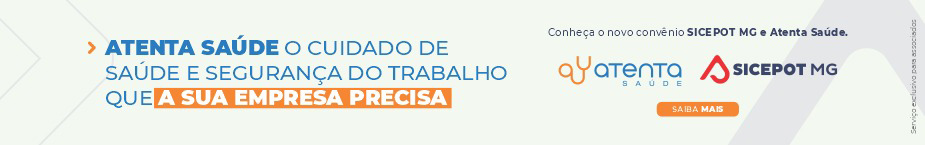  ÓRGÃO LICITANTE: SMOBIEDITAL: REPUBLICAÇÃO ABERTURA DE LICITAÇÃO EDITAL SMOBI 021-2022 PE Processo: 01-023.206/22-31EDITAL: REPUBLICAÇÃO ABERTURA DE LICITAÇÃO EDITAL SMOBI 021-2022 PE Processo: 01-023.206/22-31Endereço: Rua dos Guajajaras, 1107 – 14° andar - Centro, Belo Horizonte - MG, 30180-105Informações: Telefone: (31) 3277-8102 - (31) 3277-5020 - Sites: www.licitacoes.caixa.gov.br e www.pbh.gov.br - E-mail cpl.sudecap@pbh.gov.br Endereço: Rua dos Guajajaras, 1107 – 14° andar - Centro, Belo Horizonte - MG, 30180-105Informações: Telefone: (31) 3277-8102 - (31) 3277-5020 - Sites: www.licitacoes.caixa.gov.br e www.pbh.gov.br - E-mail cpl.sudecap@pbh.gov.br Endereço: Rua dos Guajajaras, 1107 – 14° andar - Centro, Belo Horizonte - MG, 30180-105Informações: Telefone: (31) 3277-8102 - (31) 3277-5020 - Sites: www.licitacoes.caixa.gov.br e www.pbh.gov.br - E-mail cpl.sudecap@pbh.gov.br OBJETO: A Secretaria Municipal de Obras e Infraestrutura - SMOBI torna pública a retomada do procedimento licitatório e realização de nova sessão de abertura, na Modalidade Pregão, na forma Eletrônica, do Tipo Menor Preço, aferido PELO VALOR GLOBAL, regime de execução: empreitada por preço unitário, conduzido pela Superintendência de Desenvolvimento da Capital - SUDECAP, nos termos da PORTARIA SMOBI Nº 092/2022, de 30 de maio de 2022, para EXECUÇÃO DE SERVIÇOS COMUNS DE ENGENHARIA PARA CERCAMENTO E URBANIZAÇÃO DO PARQUE GOIÂNIA, COM O FORNECIMENTO DE MATERIAIS, INSUMOS E MÃO DE OBRA, conforme especificações e quantidades contidas nos anexos deste Edital.OBJETO: A Secretaria Municipal de Obras e Infraestrutura - SMOBI torna pública a retomada do procedimento licitatório e realização de nova sessão de abertura, na Modalidade Pregão, na forma Eletrônica, do Tipo Menor Preço, aferido PELO VALOR GLOBAL, regime de execução: empreitada por preço unitário, conduzido pela Superintendência de Desenvolvimento da Capital - SUDECAP, nos termos da PORTARIA SMOBI Nº 092/2022, de 30 de maio de 2022, para EXECUÇÃO DE SERVIÇOS COMUNS DE ENGENHARIA PARA CERCAMENTO E URBANIZAÇÃO DO PARQUE GOIÂNIA, COM O FORNECIMENTO DE MATERIAIS, INSUMOS E MÃO DE OBRA, conforme especificações e quantidades contidas nos anexos deste Edital.DATAS: Credenciamento: até às 8h do dia 29/09/2022; Lançamento de proposta comercial e documentação de habilitação: até às 8h30min do dia 29/09/2022; Abertura da sessão pública de lances: às 10h do dia 29/09/2022. OBSERVAÇÕES: O pregão eletrônico será realizado em sessão pública por meio da INTERNET. A disputa inicialmente se dará por 10 minutos, período em que os licitantes deverão fazer lances competitivos. Não havendo novos lances, o sistema encerrará a disputa, podendo o pregoeiro reiniciar a etapa de início de lances. Se houver lances nos últimos dois minutos, o sistema prorrogará automaticamente por mais dois minutos. Para participar do pregão eletrônico, os interessados deverão providenciar o cadastramento no Portal de Compras “Licitações CAIXA”. O edital poderá ser obtido pelos interessados através dos “sites” www.licitacoes.caixa.gov.bre www.pbh.gov.br. ATENÇÃO ÀS NOVAS REGRAS, TRAZIDAS PELO DECRETO MUNICIPAL Nº 17.317/2020 E INSERÇÃO DOS DOCUMENTOS DE HABILITAÇÃO NO SISTEMA DO PORTAL DA CAIXA ECONÔMICA FEDERAL CONCOMITANTEMENTE À INSERÇÃO DA PROPOSTA, ANTERIORES AO INÍCIO DA SESSÃO PÚBLICA. Belo Horizonte.https://prefeitura.pbh.gov.br/obras-e-infraestrutura/licitacao/pregao-eletronico-021-2022 OBSERVAÇÕES: O pregão eletrônico será realizado em sessão pública por meio da INTERNET. A disputa inicialmente se dará por 10 minutos, período em que os licitantes deverão fazer lances competitivos. Não havendo novos lances, o sistema encerrará a disputa, podendo o pregoeiro reiniciar a etapa de início de lances. Se houver lances nos últimos dois minutos, o sistema prorrogará automaticamente por mais dois minutos. Para participar do pregão eletrônico, os interessados deverão providenciar o cadastramento no Portal de Compras “Licitações CAIXA”. O edital poderá ser obtido pelos interessados através dos “sites” www.licitacoes.caixa.gov.bre www.pbh.gov.br. ATENÇÃO ÀS NOVAS REGRAS, TRAZIDAS PELO DECRETO MUNICIPAL Nº 17.317/2020 E INSERÇÃO DOS DOCUMENTOS DE HABILITAÇÃO NO SISTEMA DO PORTAL DA CAIXA ECONÔMICA FEDERAL CONCOMITANTEMENTE À INSERÇÃO DA PROPOSTA, ANTERIORES AO INÍCIO DA SESSÃO PÚBLICA. Belo Horizonte.https://prefeitura.pbh.gov.br/obras-e-infraestrutura/licitacao/pregao-eletronico-021-2022 OBSERVAÇÕES: O pregão eletrônico será realizado em sessão pública por meio da INTERNET. A disputa inicialmente se dará por 10 minutos, período em que os licitantes deverão fazer lances competitivos. Não havendo novos lances, o sistema encerrará a disputa, podendo o pregoeiro reiniciar a etapa de início de lances. Se houver lances nos últimos dois minutos, o sistema prorrogará automaticamente por mais dois minutos. Para participar do pregão eletrônico, os interessados deverão providenciar o cadastramento no Portal de Compras “Licitações CAIXA”. O edital poderá ser obtido pelos interessados através dos “sites” www.licitacoes.caixa.gov.bre www.pbh.gov.br. ATENÇÃO ÀS NOVAS REGRAS, TRAZIDAS PELO DECRETO MUNICIPAL Nº 17.317/2020 E INSERÇÃO DOS DOCUMENTOS DE HABILITAÇÃO NO SISTEMA DO PORTAL DA CAIXA ECONÔMICA FEDERAL CONCOMITANTEMENTE À INSERÇÃO DA PROPOSTA, ANTERIORES AO INÍCIO DA SESSÃO PÚBLICA. Belo Horizonte.https://prefeitura.pbh.gov.br/obras-e-infraestrutura/licitacao/pregao-eletronico-021-2022 